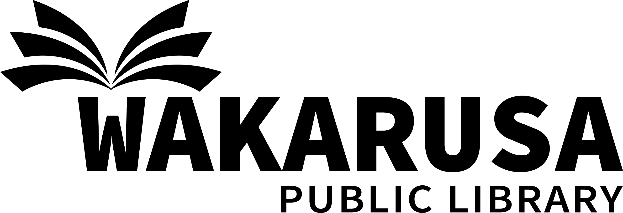 To Setup an Account to Use the Library’s WiFi:On wireless device, connect to Wireless Network – Select WPL6.0 networkOpen Internet Browser and when Welcome screen opens:If you have not registered:Scroll to the bottom of Consent Policy and click “Create an Account”Complete all fields in the registration form including a valid email account that you have access to.On a different device check that email account for an email from Cisco Meraki.Go to the URL in the email to activate your account.Go to Staff member to authorize your new account in the Wakarusa WIFI System.Go back to your wireless device, open an Internet browser, and sign into your account.If you have already registered: Enter your email address. Enter your password. Click on the Consent checkbox. Scroll to the bottom of the Consent Policy and click Sign In.